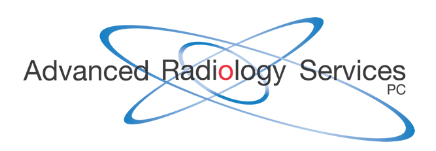 Stock Power(Use this form to transfer stock to a revocable trust.)For value received, the undersigned hereby assigns and transfers unto ________________________________________________________________ (“Trustee”) as Trustee of_________________________________________________________________ (“Trust”). ___________ shares of the Common Stock of Advanced Radiology Services, P.C. (“Company”) represented by Certificate No. ____________________ standing in the name of the undersigned on the books of said Company, and does hereby constitute and appoint the Company's Secretary as attorney to transfer said Common Stock on the books of the Company with full power of substitution in the premises. Name:	_________________________Sign:	_________________________Dated:	_________________________